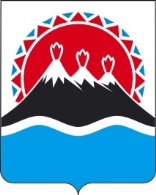 УСТЬ-БОЛЬШЕРЕЦКАЯ 
ТЕРРИТОРИАЛЬНАЯ ИЗБИРАТЕЛЬНАЯ КОМИССИЯ
с возложенными полномочиями Избирательной комиссии
Октябрьского городского поселенияПОСТАНОВЛЕНИЕс.Усть-Большерецк

О регистрации кандидата на должность главы
Октябрьского городского поселения 
Головчак Игоря Васильевича
	Проверив соблюдение требований Закона Камчатского края «О выборах глав муниципальных образований в Камчатском крае» при выдвижении кандидата на должность главы Октябрьского городского поселения Головчака Игоря Васильевича и представлении в избирательную комиссию документов для регистрации, Усть-Большерецкая территориальная избирательная комиссия установила следующее:Кандидатом	на должность главы Октябрьского городского поселения Головчаком Игорем Васильевичем в полном объеме представлены все необходимые для регистрации документы:Решение о выдвижении кандидата, принятое Усть-Большерецким местным отделением Всероссийской политической партии «ЕДИНАЯ РОССИЯ».С учетом вышеизложенного и в соответствии со статьями 23, 29, 37, 56 Закона Камчатского края «О выборах глав муниципальных образований в Камчатском крае», Усть-Большерецкая территориальная избирательная комиссияп о с т а н о в л я е т:
1.Зарегистрировать кандидатом на должность главы Октябрьского городского поселения Головчака Игоря Васильевича, 14 октября 1979 года рождения, проживающего в п. Октябрьский, Усть-Большерецкого района, Камчатского края, образование высшее юридическое, главу Администрации Октябрьского городского поселения, выдвинутого Усть-Большерецким местным отделением Всероссийской политической партии «ЕДИНАЯ РОССИЯ».Решение принято 12 августа 2021 года в 18 часов 05 минут.
2. Выдать кандидату на должность главы Октябрьского городского поселения Головчаку Игорю Васильевичу удостоверение установленного образца.3. Опубликовать сведения о зарегистрированном кандидате в газете «Ударник».


ПредседательУсть-Большерецкой территориальнойизбирательной комиссии	Л.Н. УтенышеваИ.о. секретаряУсть-Большерецкой территориальнойизбирательной комиссии	И.Н. Кулакова«12»августа2021г  №29/89